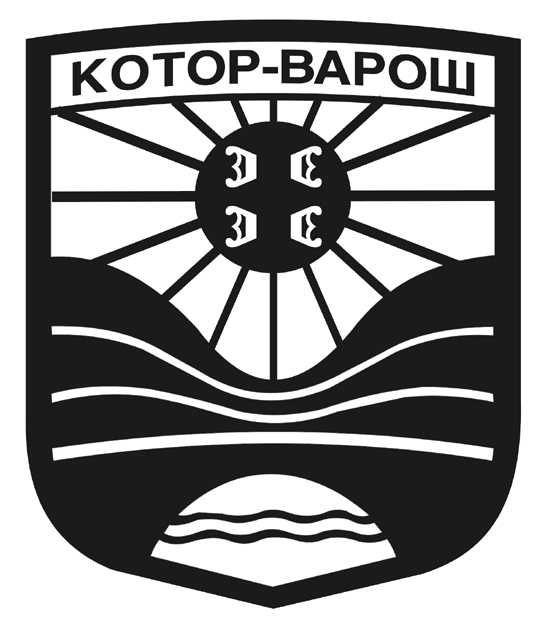 СЛУЖБЕНИ  ГЛАСНИК		ОПШТИНЕ КОТОР-ВАРОШ“Slu`beni glasnik” op{tine Kotor-Varo{ izlazi po potrebi.Izdava~:Skup{tina op{tine Kotor-Varo{ 78220 ul.Cara Du{ana bbOdgovorni urednik: Radenka Slavni} telefon broj: 051/784-394 i 784-230[tampa STRU^NA SLU@BA SKUP[TINE OP[TINE	Технички уредник: \uro A. Tovilovi}	1На основу члана 30.Закона о лакалној самоуправи („Службени гласник Републике Српске“, број: 101/04, 42/05 и 118/05) и члана 29. Статута општине Котор Варош („Службени гласник општине Котор Варош“, број: 11/05,11/07, 7/10 и 7/11) Скупштина општине Котор Варош на седмој редовној сједници ,одржаној дана 24.07.2013.године ,д о н о с и О  Д  Л  У  К  УО БРИСАЊУ ПРОМЈЕНА У КАТАСТАРСКОМ ОПЕРАТУ ИЗВРШЕНИХ НА ОСНОВУ НЕПРАВОСНАЖНЕ ОДЛУКЕО ДОДЈЕЛИ НА ГАЗДОВАЊЕ И УПРАВЉАЊЕ КОМУНАЛНИХ ОБЈЕКАТА ОСНОВНОГ ДРЖАВНОГ ЈАВНОГ ПРЕДУЗЕЋА ЗА КОМУНАЛНЕ ДЈЕЛАТНОСТИ „БОБАС“ КОТОР ВАРОШБРОЈ:01-022-41/99 ОД 03.12.1999.ГОДИНЕ1.Налаже се Републичкој управи за геодетске и имовинско правне послове Бања Лука Подручна једница Котор Варош да изврши брисање промјена у катастарском операту  извршених на основу неправоснажне Одлуке о додјели на газдовање и управљње комуналних објеката основног државног јавног предузећа за комуналне дјелатности „Бобас“ Котор Варош број:01-022-41/99 од 03.12.1999.године.2.О спровођењу ове Одлуке стараће се Републичка  управа за геодетске и имовинско правне послове - Подручна једница Котор Варош и Одјељење за просторно уређење и стамбено комуналне послове Административне службе  општине Котор Варош.3.Ова Одлука ступа на снагу осмог дана од дана објављивања у „Службеном гласнику општине Котор Варош“.Број:01-022-141/13                                                                                      ПРЕДСЈЕДНИКДатум:24.07.2013.године                                                                 СКУПШТИНЕ ОПШТИНЕ                                                                                                                Ениса Божичковић,с.р.2На основу  члана  14. Закона о буџетском систему Републике  Српске,  (''Службени  гласник Републике Српске'',број:121/12), лана 30. Закона о локалној  самоуправи, (,,Службени гласник РС '',број: 101/04, 42/05 и 118/05 )   и члана 29. Статута општине Котор Варош (''Службени гласник општине Котор Варош'', број:11/05,11/07,7/10 и 7/11), и члана 1.Одлуке о извршењу буџета општине Котор-Варош за 2012.годину, «Службени гласник општине Котор-Варош», број:5/13), Скупштина општине Котор Варош на сједници одржаној  дана 24.07.2013. године  донијела јеО  Д  Л  У  К  У О  ПОКРИЋУ ДЕФИЦИТА ПО ГОДИШЊЕМ ОБРАЧУНУ  БУЏЕТА  ОПШТИНЕ  КОТОР  ВАРОШ  ЗА 2012. ГОДИНУЧлан 1.	Одобрава се покриће буџетског  дефицита исказаног по Годишњем финансијском извјештају буџета општине Котор-Варош  за 2012.годину у износу од 111.221,00 КМЧлан 2.Покиће дефицита у износу од 111.221,00 КМ, ће се извршити смањењем јавне потрошње у 2013.години  што ће  се утврдити Ребалансом буџета општине Котор-Варош за 2013.годину.Члан 3.Ова  Одлука  ступа на снагу  осмог дана од  дана објављивања у ,,Службеном  гласнику  општине Котор Варош'' .Број:01-022-142/13Датум:24.07.2013.                                                                                       ПРЕДСЈЕДНИК Котор Варош                                                                                   СКУПШТИНЕ   ОПШТИНЕ                                                                                                                   Ениса Божичковић,с.р.3На основу члана 15. став 1. Закона о трговини (''Службени гласник Републике Српске'', број: 6/07 и 52/11), члана 13. Закона о занатско-предузетничкој дјелатности (''Службени гласник Републике Српске'', број: 117/11 и 121/12),  члана 21.  и члана 30. Закона о локалној самоуправи (''Службени гласник Републике Српске'', број: 101/04, 42/05 и 118/05) и члана 29. Статута општине Котор Варош (''Службени гласник општине Котор Варош'', број: 11/05, 11/07, 7/10 и 7/11),  Скупштина општине Котор-Варош, на сједници одржаној 24.07.2013.   године,  д о н о с и О Д Л У К УО ОДРЕЂИВАЊУ РАДНОГ ВРЕМЕНА ПРАВНИМ ЛИЦИМА И ПРЕДУЗЕТНИЦИМА КОЈИ ОБАВЉАЈУ ТРГОВИНСКУ, ЗАНАТСКУ И УСЛУЖНУ ДЈЕЛАТНОСТ НА ПОДРУЧЈУ ОПШТИНЕ КОТОР ВАРОШI  ОПШТЕ ОДРЕДБЕЧлан 1.Овом одлуком, одређује се радно вријеме правним лицима и предузетницима који обављају трговинску, занатску и услужну дјелатност (у даљем тексту: субјекти) на подручју општине Котор Варош.Под трговинским објектима, у смислу ове одлуке, сматрају се продајни објекти правних лица и предузетника у којима се обавља трговина на мало, и то: класичне продавнице, самопослуге, драгстори, дисконтне продавнице, бутици, робне куће, киосци, трговине на мало прехрамбеним и непрехрамбеним робама на бензинским пумпним станицама, даљинска продаја, продаја од врата до врата, продаја на покретном столу, покретне продавнице, тржнице на мало, пијаце, трговачки центри, складишта и стоваришта у којима се обавља трговина на велико и мало.Под занатском и услужном дјелатношћу, у смислу ове одлуке, сматрају се занатске и услужне дјелатности дефинисане Законом (нпр. одржавање и оправка моторних возила, фризерски и други третмани за уљепшавање, оправка обуће и сл.).Одредбе ове одлуке односе се и на правна лица и предузетнике који обављају дјелатност производње хљеба, пецива, свјеже тјестенине, колача, и продаје истих.II РАДНО ВРИЈЕМЕЧлан 2.Радно вријеме субјектима из члана 1. oве одлуке, одређује се,  радним данима:у времену од 07,00 – 21,00 час, у зимском периоду иу времену од 07,00 – 22,00 часа, у љетном периоду.Унутар радног времена из овог члана, субјекат може слободно одредити радно вријеме у којем ће пословати (у једнократном или двократном радном времену), које не може трајати мање од 8 часова, радним данима.Члан 3.Нерадним даном, односно недељом, могу да раде:а)  у времену од 07,00 до 14,00 часова:трговине на мало прехрамбеним и непрехрамбеним производима,киосци, аутопраоне.б)  у времену од 07,00 до 19,00 часова:       -   трговине на мало цвијећем,       -   трговине на мало погребном опремом.Члан 4.Изузетно од одредби члана 2. и 3. ове одлуке у времену од 00,00 до 24,00 часа, радним данима и недељом, могу да раде:правна лица и предузетници коју обављају дјелатност производње хљеба, пецива, свјеже тјестенине и колача, и продаје истих,трговински објекти, типа ''драгстор'',трговински објекти на аутобуској станици и на бензинским пумпним станицама.Члан 5.Радно вријеме тржница на мало, односно пијаца, одређује се пијачним редом, који доноси трговац који пружа услуге тржнице на мало, односно пијаце, и на који сагласност даје надлежни орган локалне самоуправе.Члан 6.Радно вријеме услужно-трговинских радњи које врше продају и изнајмљивање DVD,  CD и других сличних носача слике и звука, одређује се  радним данима:у времену од 07,00 – 22,00 часа, у зимском периоду иу времену од 07,00 – 23,00 часа, у љетном периоду.Унутар радног времена из овог члана, субјекат може слободно одредити радно вријеме у којем ће пословати (у једнократном или двократном радном времену), које не може трајати мање од 8 часова, радним данима.Члан 7.У дане  републичких празника, субјекти обухваћени овом одлуком, не раде.Начелник  општине, ради  задовољења  неопходних  потреба  грађана ће  одредити који субјекти су дужни да раде и у дане републичких празника, у складу са Законом о празницима Републике Српске (''Службени гласник Републике Српске'', број: 43/07).Члан 8.Под љетним периодом, у смислу ове одлуке, подразумијева се период од 01. априла до 30. септембра текуће године, а под зимским периодом период од 01. октобра текуће године до 31. марта наредне године.Члан 9.Одредбе ове одлуке примјењују се и на организационе јединице које послују у оквиру правних лица и све издвојене пословне просторије предузетника.Члан 10.Субјекти на које се односе одредбе ове одлуке дужни су на видном мјесту, на улазу у објекат, истаћи обавијест о радном времену (радно вријеме у дане радних и нерадних дана, радно вријеме у дане републичких празника).У случају спријечености да ради у радном времену предвиђеном одредбама ове одлуке субјекти на које се односе одредбе ове одлуке  дужни су на видном мјесту истаћи обавијест о спријечености са назнаком времена до када спријеченост траје.У случајевима из претходног става дужни су обавијестити надлежни општински орган.Члан 11.Субјекти на које се односе одредбе ове одлуке, дужни су извршити распоред радног времена у складу са одредбама ове одлуке и придржавати се радног времена утврђеног овом одлуком. III НАДЗОРЧлан 12.Надзор и контролу провођења ове одлуке, вршиће надлежна Тржишна инспекција,   и Комунална полиција.IV КАЗНЕНЕ ОДРЕДБЕЧлан 13.Новчаном казном  у износу од 500,00 до 3.000,00 КМ казниће се за прекршај правно лице:Ако не изврши распоред радног времена у складу са одредбама ове одлуке и ако се не придржава распореда радног времена из члана 2, 3, 4, 5. и 6. ове одлуке,Ако на видном мјесту не истакне обавијест о радном времену, односно обавијест о спријечености да ради у прописаном радном времену или не обавијести надлежни општински орган о спријечености да ради у прописаном радном времену из члана 10. ове одлуке.За прекршај из става 1. овог члана,  новчаном казном у износу од 200,00 до 1.000,00 КМ казниће се одговорно лице, у правном лицу.За прекршај из става 1. овог члана, новчаном казном у износу од 300,00 до 2.000,00 КМ казниће се  самостални предузетник.V ПРЕЛАЗНЕ И ЗАВРШНЕ ОДРЕДБЕЧлан 14.Ступањем на снагу ове одлуке престаје да важи Одлуку о  одређивању радног времена угоститељским, трговинским и занатско-предузетничким радњама  на подручју општине Котор Варош,  број: 01-022-82/09 од 29.05.2009. године (''Службени гласник општине Котор-Варош, број: 4/09) и Одлука о измјенама и допунама Одлуке о  одређивању радног времена угоститељским, трговинским и занатско-предузетничким радњама  на подручју општине Котор Варош,  број: 01-022-130/09 од 07.10.2009. године (''Службени гласник општине Котор-Варош, број: 6/09).Члан 15. 	 Ова одлука ступа на снагу осмог дана од дана објављивања у Службеном гласнику општине Котор-Варош.Број : 01-022-144/13                                                                                      ПРЕДСЈЕДНИК                                                                                                   Датум: 24.07.2013. године                                                               СКУПШТИНЕ ОПШТИНЕ    Котор- Варош                                                                                     Ениса Божичковић, с.р. 4На основу члана 30. Закона о угоститељству (''Службени гласник Републике Српске'', број: 15/10 и 57/12), члана  21. и члана 30.  Закона о локалној самоуправи (''Службени гласник Републике Српске'', број: 101/04, 42/05 и 118/05), члана 2. став. 2. и члана 26. Уредбе о критеријумима за одређивање радног времена у угоститељским објектима (''Службени гласник Републике Српске'', број: 44/11)  и члана 29. Статута општине Котор Варош (''Службени гласник општине Котор Варош'', број: 11/05, 11/07, 7/10 и 7/11), Скупштина општине Котор-Варош, на сједници одржаној 24.07.2013.године,  д о н о с и О Д Л У К УО ОДРЕЂИВАЊУ РАДНОГ ВРЕМЕНА УГОСТИТЕЉСКИМ ОБЈЕКТИМА НА ПОДРУЧЈУ ОПШТИНЕ КОТОР ВАРОШI  ОПШТЕ ОДРЕДБЕЧлан 1.Овом одлуком, одређује се радно вријеме угоститељским, објектима  на подручју општине Котор Варош.Под радним временом, у смислу ове одлуке, сматра се вријеме у којем угоститељски објекти морају бити отворени, односно вријеме у којем угоститељи могу да обављају угоститељску дјелатност у току једног радног дана.Радно вријеме угоститељских објекта, у смислу ове одлуке може бити:а) прописано радно вријеме иб) посебно радно вријеме.Прописано радно вријеме је радно вријеме одређено овом одлуком за све угоститељске објекте који послују на подручју општине Котор Варош.	Посебно радно вријеме је радно врујеме које је различито од прописаног радног времена и може бити продужено или скраћено и одређује се у сваком појединачном случају у односу на посебни угоститељски објекат и у зависности од испуњености услова за продужено или скраћено радно вријеме према условима из 15. и 17. ове одлуке.Члан 2.Угоститељским објектима, у смислу ове одлуке, сматрају се сви угоститељски објекти који су регистровани за пружање угоститељских услуга, у складу са Законом о угоститељству (`''Службени глсник РС'', број: 15/10 и 57/12) и Правилником о разврставању и минималним условима за рад угоститељских објеката (''Службени гласник Републике Српске'', број: 108/11).II  РАСПОРЕД РАДНОГ ВРЕМЕНА Члан 3.Радно вријеме угоститељских објеката одређује се с обзиром на врсту и локацију угоститељског објекта.Рад у угоститељском објекту мора бити организован на начин да се не ремети јавни ред и мир и комунални ред у складу са посебним прописима.Рад у угоститељском објекту у пословно-стамбеном објекту колективног становања (стамбена зграда) мора бити организован тако да не ремети кућни ред у складу са посебним прописима који регулишу односе у заједници етажне својине.Члан 4.У оквиру радног времена из члана 1. oве одлуке, угоститељ одређује распоред, почетак и завршетак радног времена, тако да радно вријеме може бити  и краће од прописаног.Угоститељ је обавезан распоред, почетак и завршетак радног времена, видно истакнути на улазу у угоститељски објекат.Угоститељ је обавезан придржавати се истакнутог радног времена из става 2. овог члана.Члан 5.У неограниченом радном времену, могу радити:угоститељски објекти за смјештај гостију,угоститељски објекти који су смјештени у објектима аутобуске станице,угоститељски објекти који су смјештени у објектима бензинских пумпних станица,угоститељски објекти могу у неограниченом радном времену пружати кетеринг услуге (изузев објеката који се налазе у стамбено-пословним објектима колективног становања).Члан 6.За остале угоститељске објекте на подручју општине Котор Варош,  утврђује се сљедеће радно вријеме:Ресторани, угоститељски објекти за исхрану и пиће, угоститељски објекти за пиће: - од 06,00 - 24,00 часа, у зимском и љетном периоду,б)  Ноћни   клубови   (диско-барови,   диско клубови  ( дискотеке )   и   ноћни          барови):        - од 21,00 - 03,00 часа, у зимском и љетном периоду.Члан 7.Радно вријеме угоститељских објеката из члана 6. продужава се у дане викенда (петак и субота), за 1 (један) сат. Члан 8.Изузетак за радно вријеме угоститеских објеката утврђено у члану 6. имају угоститељски објекти, без обзира на врсту, који се налазе у стамбено-пословним објектима колективног становања, за које се утврђује радно вријеме у трајању:од 07,00 - 22,00 часа, у зимском  периоду и од 07,00 - 23,00 часа, у љетном периоду. Члан 9.Под љетним периодом, у смислу ове Одлуке, подразумијева се период од 01. априла до 30. септембра текуће године, а под зимским периодом период од 01. октобра текуће године до 31. марта наредне године.Члан 10.У угоститељским објектима за смјештај у којима се обавља више различитих дјелатности у различитим врстама угоститељских објеката, утврђује се радно вријеме посебно за сваку дјелатност и врсту угоститељског објекта, у складу са одредбама ове одлуке.Члан 11.Радно вријеме дијела угоститељског објекта на отвореном простору или на површинама прилагођеним пружању угоститељских услуга изван угоститељског објекта као што су баште или терасе, почиње и завршава се у радном времену тог угоститељског објекта.Изузетно од става 1. овог члана угоститељски објекти за исхрану и пиће – ноћни бар, диско бар, ноћни клуб и диско клуб (дискотека) након прописаног времена угоститељских објеката за исхрану и пиће – бар, кафана, кафе бар, бифе, ресторан и осталих сличних угоститељских објеката, не могу обављати дјелатност на отвореном простору или на површинама прилагођеним пружању угоститељских услуга изван угоститељског објекта као што су љетне баште и терасе, без обзира на радно вријеме затвореног дијела тог објекта.Члан 12.Угоститељске услуге које се повремено пружају изван угоститељских објеката (на сајмовима, вашарима и сл.) могу се пружати у оквиру радног времена тих манифестација. Вршење услуга припремање и продаје хране и точење алкохолних пића могу вршити само физичка и правна лица регистрована за обављање угоститељске дјелатности.За вријеме одржавања међународних, регионалних, културних, спортских или сличних манифестација, које својим значајем представљају унапређење туристичке понуде општине, радно вријеме угоститељских објеката, може се продужити за вријеме трајања тих манифестација, по захтјеву организатора манифестације, Туристичке организације Републике Српске, Туристичке организације општине Котор Варош.Радно вријеме угоститељства у објектима у којима се обавља нека друга дјелатност (културна, образовно-васпитна, спортска или трговинска дјелатност) утвђује се у складу са радним временом тог објекта, али не дужим од радног времена утврђеног овом одлуком.Члан 13.У дане новогодишњих празника (31. децембар, 1. јануар, те 13. и 14. јануар)  угоститељски објекти могу радити у неограниченом радном времену. Угоститељски објекти не морају радити на дане вјерских и републичких празника.Угоститељи у складу са тржишним условима пословања имају право одредити један или више радних дана у недјељи као нерадне дане.Обавјештење из става 1, 2. и 3. овог члана мора бити видно истакнуто на улазу у угоститељски објекат.        Члан 14. Угоститељски објекти смјештени у пословно-стамбеном објекту колективног становања (стамбена зграда), односно у насељу са инвидуалним стамбеним јединицама (породичне куће) морају, испуњавати услове у погледу заштите од буке у складу са посебним прописима.Ниво буке у угоститељским објектима из става 1. овог члана не смије да прелази границе дозвољене чујности изван угоститељског објекта у складу са прописима из области заштите животне средине.Члан 15.Угоститељски објекти који организују пригодне свечаности, као што су: прославе, матурантске забве, јубиларне прославе, рођендани и други слични догађаји затвореног типа, може се само за њихову организацију одредити дуже радно вријеме ( у даљем тексту: пригодно радно вријеме).За рад у пригодном радном времену из става 1. овог члана потребно је да је угоститељски објекат закупљен ради одржавања забаве затвореног типа, односно да угоститељски објекат не пружа услуге трећим лицима, да се наведена активност обавља у оквиру регистрованих дјелатности угоститеља, као и да му није изречена забрана подношења захтјева за продужење радног времена по основу организовања пригодних свечаности из става 1. овог члана, шест мјесеци прије подношења захтјева.Захтјев за продужење по основу пригодног радног времена у случајевима из става 1. овог члана угоститељ подноси надлежном одјељењу најкасније пет дана прије одржавања активности из става 1. овог члана.Уз захтјев за продужење радног времена по основу организације пригодних свечаности подносилац захтјева прилаже изјаву о испуњености услова из става 2. овог члана.Угоститељ може највише једном седмично поднијети захтјев из става 3. овог члана.Надлежно одјељење одлучује о дужини трајања пригодног радног времена и на основу поднесеног захтјева и приложене изјаве издаје рјешење које доставља подносиоцу захтјева и комуналној полицији.У току трајања пригодне свечаности из става 1.  овог члана на улазу у угоститељски објекат мора да стоји натпис ''ПРИВАТНА ЗАБАВА''  на стандардном формату А4.На објекте на којима се организују свадбе не примјењују се одредбе став 1. до став 7. овог члана.Члан 16.Надлежно одјељење може по службеној дужности одредити да угоститељски објекат ради у скраћеном радном времену, у складу са критеријумима за скраћење радног времена из члана 17. ове одлуке.За скраћивање радног времена угоститељског објекта надлежно одјељење издаје рјешење.Издавање рјешења за рад угоститељског објекта у скраћеном радном времену веже се  за унапријед одређени временски период и доноси се на основу критеријума из члана 17. ове одлуке.Члан 17.Критеријум за скраћење радног времена је:ако је током године угоститељ најмање два пута кажњен изрицањем прекршајног налога или правоснажног рјешења надлежног суда за прекршаје због прекорачења радног времена, односно ако је, током године, угоститељ најмање једном кажњен изрицањем прекршајног налога или правоснажног рјешења надлежног суда за прекршаје због ремећења јавног реда и мира у угоститељском објекту и прекорачења дозвољеног нивоа буке,ако је угоститељски објекат дио пословно-стамбене зграде колективног становања, или се налази у насељу за индивидуално становање, а у објекту или  у његовој непосредној близини се учестало ремети јавни ред и мир о чему постоје записници о извршеном инспекцијском прегледу надлежних органа о прекорачењу радног времена и прекорачењу дозвољеног нивоа буке иако се у угоститељском објекту  или  у његовој непосредној близини учестало ремети јавни ред и мир о чему постоје записници о извршеном инспекцијском прегледу надлежних органа о прекорачењу радног времена и прекорачењу дозвољеног нивоа буке.Надлежно одјељење доноси рјешење о скраћењу радног времена на захтјев других надлежних  органа који утвреде да су прекршене одредбе ове одлуке и  Уредбе о критеријумим за одређивање радног времена угоститељским објектима.Овлашћени органи за подношење захтјева за  скраћење радног времена из става 2. овог члана су:     а) комунална полиција,     б) еколошка инспекција и     ц) надлежни орган полиције. Надлежно одјељење може по службеној дужности затражити доставу потребних извјештаја органа из става 3. овог члана ради скраћења радног времена.Члан 18.Надлежно одјељење у року од 15 дана од дана пријема захтјева органа из члана 17. став 3. ове одлуке одлучује о захтјеву за скраћење радног времена и о томе обавјештава подносиоца захтјева и службу за инспекцију.Ако се у поступку утврди да је испуњен услов за скраћење радног времена, надлежно одјељење ће рјешењем одредити скраћење радног времена угоститељског бјекта на период од најмање три мјесеца до најдуже шест мјесеци од дана доношења рјешења о скраћењу радног времена.Радно вријеме може се скратити за један сат у односу на прописано радно вријеме.По истеку периода из става 2. овог члана угоститељ обавља угоститељску дјелатност у прописаном радном времену.Надлежно одјељење по истеку трајања мјере из става 2. овог члана писмено обавјештава угоститеља о томе да може обављати угоститељску дјелатност у прописаном радном времену.Члан 19. Уколико се у периоду од једне године од дана доношења рјешења о одређивању радног времена поновно покрене исти поступак у којем се утврди испуњеност услова за скарћење радног времена, новим рјешењем одредиће се скраћено радно вријеме таквог угоститељског објекта у трајању од шест мјесеци до дванаест мјесеци.III  ЗАЈЕДНИЧКЕ ОДРЕДБЕ Члан 20.''Вријеме толеранције'', односно вријеме конзумаиције услуге које је почело у прописаном или посебном радном времену износи 30 минута рачунајући од момента истека прописаног или посебног радног времена угоститељског објекта.Угоститељи су обавезни поштовати ''вријеме толеранције'' из става 1. овог члана.Члан 21.Сматра се да је угоститељ прекршио одредбе ове одлуке о раду у оквиру прописаног или посебног радног времена уколико се по истеку времена толеранције из члана  20. ове одлуке у објекту затекну лица која нису запослена у угоститељском објекту или се у oбјекту гостима пружају  угоститељске услуге.Члан 22.У свим  угоститељским објектима, без обзира на дужину радног времена, није дозвољено извођење живе музике, нити емитовање музике преко музичких уређаја у времену од 22,00 - 06,00 часова,  уколико има чујност изван затвореног дијела објекта у којем се изводи, односно емитује.Члан 23.Угоститељски објекти који у складу са важећим законским прописима изводе живу музику, као и за одржавање концерата естрадног садржаја на масовним скуповима, регистровани угоститељи, односно организатори скупова, дужни су прије извођења музичких садржаја прибавити одобрење Одјељења за привреду и друштвене дјелатности општине Котор Варош.IV НАДЗОР Члан 24.	Надзор над примјеном  ове одлуке у погледу придржавања радног времена у угоститељским објектима као и чујности музике изван затвореног дијела угоститељског објекта врши непосредним опажањем комунална полиција у складу са  овлашћењима прописаних у Закону о комуналној полицији, закону који регулише област угоститељства и осталим прописима који регулишу наведену област.Инспекцијски надзор над примјеном ове одлуке у погледу нивоа буке у угоститељским објектима  врши еколошки инспектор у складу са посебним овлашћењима из закона  који регулише област рада и заштитe животне средине.Инспекцијски надзор над примјеном ове одлуке у дијелу којим се прописује поступање надлежног органа јединице локалне самоуправе врши управна инспекција.  V КАЗНЕНЕ ОДРЕДБЕЧлан 25.Новчаном казном  у износу од 800 до 4.000 КМ казниће се за прекршај угоститељ као  правно лице ако:се угоститељски објекат не придржава прописаног и посебног радног времена из члана 5, 6, 7, 8, 10, 11, 12, 15 и 16. ове одлуке;обавља угоститељску дјелатност, а у угоститељском објекту нису испуњени услови за заштиту од буке из члана 14. ове одлуке:обавља угоститељску дјелатност у угоститељском објекту, а својим радом ремети јавни ред и мир и комунални ред (став 2. члана 3. ове одлуке);обавља угоститељску дјелатност у пословно-стамбеном објекту колективног становања (стамбена зграда), а својим радом ремети кућни ред (став 3. члана 3. ове одлуке);на улазу у угоститељски објекат није видно истакнута обавијест о радном времену (члан 4. ове одлуке);изводи или емитује музику супротно одредби члана 22. ове одлуке;не прибави одобрење Одјељења за привреду и друштвене дјелатности прије извођења живе музике у одговарајућем угоститељском објекту или за одржавање концерта естрадног садржаја на масовним скуповима из члана 23. ове одлуке.За прекршај из става 1. овог члана,  новчаном казном у износу од 200,00 до 1.000,00 КМ казниће се одговорно лице, у правном лицу.За прекршај из става 1. овог члана,  новчаном казном у износу  од 400,00 до 2.000,00 КМ казниће се угоститељ као самостални предузетник.Члан 26.Новчаном казном у износу  од 50,00 до 250,00 КМ казниће се физичко лице као корисник услуге угоститељског објекта који се по истеку ''времена толеранције'' затекне у угоститељском објекту.VI  ПРЕЛАЗНЕ И ЗАВРШНЕ ОДРЕДБЕЧлан 27.Ступањем на снагу ове одлуке престаје да важи Одлуку о  одређивању радног времена угоститељским, трговинским и занатско-предузетничким радњама  на подручју општине Котор Варош,  број: 01-022-82/09 од 29.05.2009. године (''Службени гласник општине Котор-Варош, број: 4/09) и Одлука о измјенама и допунама Одлуке о  одређивању радног времена угоститељским, трговинским и занатско-предузетничким радњама  на подручју општине Котор Варош,  број: 01-022-130/09 од 07.10.2009. године (''Службени гласник општине Котор-Варош, број: 6/09).Члан 28.  Ова одлука ступа на снагу осмог дана од дана објављивања у Службеном гласнику општине Котор-Варош.Број : 01-022-143/13                                                                                    ПРЕДСЈЕДНИК                                                                                                   Датум: 24.07.2013. године                                                               СКУПШТИНЕ ОПШТИНЕ    Котор- Варош                                                                                    Ениса Божичковић,с.р.5На основу члана 348. став 3. под д)  Закона о стварним правима (,,Службени гласник Републике Српске,број:124/08,58/09 и 95/11)) и члана 29. Статута општине Котор Варош(,,Службени гласник општине Котор Варош,,број: 11/05,11/07,7/10 и 7/11) ,Скупштина општине Котор Варош на сједници одржаној дана 24.07.2013. године,  д о н о с и О  Д   Л   У   К   У                О УТВРЂИВАЊУ ВИСИНЕ НАКНАДЕ ЗА ЗЕМЉИШТЕ                      ПРИЛИКОМ ДОКОМПЛЕТИРАЊА ПАРЦЕЛАЧлан 1.         Скупштина општине Котор Варош утврђује цијену земљишта у својини јединице локалне самоуправе, за продају путем непосредне погодбе, за потребе докомплетирања –обликовања парцела,  законом предвиђених објеката и то на следећи начин : -да се Скупштина општине појединачно изјашњава по сваком захтјеву руководећи се тржишном цијеном, локацијом ( градско, ванградско, МЗ),намјеном локације и површином предметног земљишта предвиђеног планским документом, Члан 2.Коначну цијену Скупштина општине ће утврђивати по завршетку комплетног поступка, који се води код Републичке управе за геодетске и имовинско правне послове,подручна јединица Котор Варош,односно  приликом разматрања Одлуке о давању сагласности за закључивање уговора о продаји неизграђеног грађевинског земљишта непосредном погодбома,а за сам поступак примјењиваће се тржишна вриједност. Члан 3.Ступањем на снагу ове Одлуке,престају да важе раније донесени закљуци скупштине и остали прописи који су везани за ову област.Члан 4.Ова Одлука ступа на снагу осмог дана од дана објављивања у »Службеном гласнику општине Котор Варош«.Број:01-022-155/13. Дана:24.07.2013.год.                                                                Котор-Варош                                                                                           ПРЕДСЈЕДНИК                                                                                                             СКУПШТИНЕ ОПШТИНЕ                                                                                                                  Ениса Божичковић,с.р.6На основу члана 2.12 став 5. Изборног закона Босне и Херцеговине („Службени гласник Босне и Харцеговине“, број: 23/01, 7/02, 9/02, 20/02, 25/02, 4/04, 20/04, 25/05, 52/05, 65/05, 77/05, 11/06, 24/06, 32/07, 33/08, 37/08 и 32/10), члана 7.став 1. под д) Упутства  о утврђивању квалификација, броја и именовању чланова  изборне комисије основне јединице у Босни и Херцеговини („Службени гласник Босне и Херцеговине „, број: 9/10, 37/10 и 74/11) и члана 29. Статута општине Котор Варош („Службени гласник општине Котор Варош“, број: 11/05, 11/07, 7/10 и 7/11) Скупштина општине Котор Варош на седмој редовној сjедници одржаној данa 24.07.2013.године  д о н о с и Р  Ј  Е  Ш  Е  Њ  ЕО  ИМЕНОВАЊУ  ДВА  ЧЛАНA  ОПШТИНСКЕ ИЗБОРНЕ КОМИСИЈЕ KОТОР ВАРОШЗа чланове Општинске изборне комисије Котор Варош именују се:ПЕТРУШИЋ (Радована)  ДРАГАНА, дипл.правник из Масловара  иМИКИЋ (Недељка) ЗОРИЦА, дипл.правник из ГрабовицеМандат члановима  општинске изборне комисије Котор Варош траје седам (7) година од дана добијања сагласноти од стране Централне изборне комисије БиХ.Ово Рјешење ступа на снагу даном доношења, а објавиће се у „Службеном гласнику општине Котор Варош“.Број:01-022-146/13                                                                                                              Датум:24.07.2013.годинеПРЕДСЈЕДНИКСКУПШТИНЕ ОПШТИНЕ                                                                                                                 Ениса Божичковић, с.р.7На основу члана 2.12 став 6. Изборног закона Босне и Херцеговине („Службени гласник Босне и Харцеговине“, број: 23/01, 7/02, 9/02, 20/02, 25/02, 4/04, 20/04, 25/05, 52/05, 65/05, 77/05, 11/06, 24/06, 32/07, 33/08, 37/08 и 32/10) и члана 29. Статута општине Котор Варош („Службени гласник општине Котор Варош“, број: 11/05, 11/07, 7/10 и 7/11) Скупштина општине Котор Варош на седмој редовној сједници одржаној данa 24.07.2013.године  д о н о с и Р  Ј  Е  Ш  Е  Њ  ЕО РАЗРЈЕШЕЊУ ЧЛАНА ОПШТИНСКЕ ИЗБОРНЕ КОМИСИЈЕ1.Гавранић Ранка из Котор Вароша, разрјешава се дужности  члана Општинске изборне комисије Котор Варош, због истека мандата.2. Разрјешење из тачке 1. овог Рјешења врши се са даном 20.07.2013.године.3. Ово Рјешење ступа на снагу даном доношења , а објавиће се у „Службеном гласнику општине Котор Варош“.О б р а з л о ж е њ еРјешењем Скупштине општине Котор Варош број: 02-022-90/06 од 06.06.2006.године Гавранић Ранка из Котор Вароша  именована  је за члана Општинске изборне комисије Котор Варош. У складу са чланом 2.4 Изборног закона Босне и Херцеговине и чланом 9. Упутства  о утврђивању квалификација, броја и именовању чланова  изборне комисије основне јединице у Босни и Херцеговини („Службени гласник Босне и Херцеговине „ број: 9/10, 37/10 и 74/11) мандат чланова изборне комисије траје седам година и тече од дана  добијања сагласности на избор од стране ЦИК- е  БиХ.Чланом  2.12 став 6. Изборног закона Босне и Херцеговине прописано је да чланове општинских изборних комисија разрјешава општинско вијеће односно скупштина општине, уз сагласност Централне изборне комисије.Централна изборна комисија БиХ својим дописом број:06-1-07-1-168-1/13 од 25.04.2013.године обавијестила је СО-е и Општинску изборну комисију да Гавранић Ранки мандат у чланству општинске изборне комисије  истиче 20.07.2013.године (сагласност на избор од стране ЦИК е БиХ именована је добила 20.07.2006.године).На основу свега напријед наведеног ,узимајући у обзир чињеницу да је члану Општинске изборне комисије истекао мандат са 20.07.2013.године , предлаже се Скупштини општине Котор Варош доношење Рјешења као у приједлогу, након чега ће се од  Централне изборне комисије Босне и Херцеговине затражити сагласност о разрјешењу члана ОИК Котор Варош.ДОСТАВЉЕНО:1.Именованом2.ЦИК БиХ3.Одјељење за финансије4.А/АБрој:01-022-145/13                                                                                       ПРЕДСЈЕДНИКДатум:24.07.2013.године                                                                  СКУПШТИНЕ ОПШТИНЕ                                                                                                    Ениса Божичковић,с.р.8На основу члана 29. Статута општине Котор Варош („Службени гласник општине Котор Варош“, број: 11/05,11/07,7/10 и 7/11) и члана 102. Пословника о раду Скупштине општине Котор Варош  („Службени гласник општине Котор Варош“, број: 2/13), након разматрања Информације о стпендирању ученика и студената на подрчју општине Котор Варош у 2013.године, Скупштина општине Котор Варош, на седмој   редовној  сједници одржаној дана  24.07.2013.године д о н о с иЗ  А  К  Љ  У  Ч  А  КО УСВАЈАЊУ ИНФОРМАЦИЈЕ О СТИПЕНДИРАЊУ УЧЕНИКА И СТУДЕНАТА НА ПОДРУЧЈУ ОПШТИНЕ КОТОР ВАРОШ У 2013.ГОДИНА Скупштина општине Котор  Варош усваја Информацију о стпендирању ученика и студената на подрчју општине Котор Варош у 2013.године.Закључак ступа на снагу даном доношења, а објавиће се у „Службеном гласнику општине Котор Варош“.ДОСТАВЉЕНО.Одјељењу за привреду и дрштвенедјелатностиАрхиваБрој: 01-022-154/13                                                                                     ПРЕДСЈЕДНИК                  Датум: 24.07.2013.године                                                                СКУПШТИНЕ ОПШТИНЕ     Котор Варош                                                                                  Ениса Божичковић, с.р.9На основу члана 29. Статута општине Котор Варош („Службени гласник општине Котор Варош“, број: 11/05,11/07,7/10 и 7/11) и члана 102. Пословника о раду Скупштине општине Котор Варош  („Службени гласник општине Котор Варош“, број: 2/13), након разматрања Информације о спровођењу Одлуке о условима и начину кориштења јавних паркинга на ужем градском подручју, Скупштина општине Котор Варош, на седмој   редовној  сједници одржаној дана  24.07.2013.године д о н о с иЗ  А  К  Љ  У  Ч  А  КО УСВАЈАЊУ ИНФОРМАЦИЈЕ О СПРОВОЂЕЊУ ОДЛУКЕ О УСЛОВИМА И НАЧИНУ КОРИШТЕЊА ЈАВНИХ ПАРКИНГА НА УЖЕМ ГРАДСКОМ ПОДРУЧЈУ1.Скупштина општине Котор  Варош усваја Информацију о спровођењу Одлуке о условима и начину кориштења јавних паркинга на ужем градском подручју.2.Закључак ступа на снагу даном доношења, а објавиће се у „Службеном гласнику општинеКотор Варош“.ДОСТАВЉЕНО.1.Служба за инспекцијске послове и комуналну полицију2.АрхиваБрој: 01-022-153/13                                                                                      ПРЕДСЈЕДНИКДатум: 24.07.2013.године                                                                СКУПШТИНЕ ОПШТИНЕ     Котор Варош                                                                                     Ениса Божичковић, с.р.10На основу члана 29. Статута општине Котор Варош („Службени гласник општине Котор Варош“, број: 11/05,11/07,7/10 и 7/11) и члана 102. Пословника о раду Скупштине општине Котор Варош  („Службени гласник општине Котор Варош“, број: 2/13), након разматрања Информације о реализованој прољетној сјетви, условима и припреми за жетву стрних жита и евентуалним временским неприликама у 2013.години , Скупштина општине Котор Варош, на седмој   редовној  сједници одржаној дана  24.07.2013.године д о н о с иЗ  А  К  Љ  У  Ч  А  КО УСВАЈАЊУ ИНФОРМАЦИЈЕ О РЕАЛИЗОВАНОЈ ПРОЉЕТНОЈ СЈЕТВИ, УСЛОВИМА И ПРИПРЕМИ ЗА ЖЕТВУ СТРНИХ ЖИТА И ЕВЕНТУАЛНИМ ВРЕМЕНСКИМ НЕПРИЛИКАМА У 2013.ГОДИНИ 1.Скупштина општине Котор  Варош усваја Информацију о реализованој прољетној сјетви, условима и припреми за жетву стрних жита и евентуалним временским неприликама у 2013.години .2.Закључак ступа на снагу даном доношења, а објавиће се у „Службеном гласнику општине Котор Варош“.ДОСТАВЉЕНО.1.Одјељење за привреду и друштвене дјелатности2.АрхиваБрој: 01-022-152/13                                                                                       ПРЕДСЈЕДНИКДатум: 24.07.2013.године                                                                СКУПШТИНЕ ОПШТИНЕ     Котор Варош                                                                                    Ениса Божичковић, с.р.11На основу члана 29. Статута општине Котор Варош („Службени гласник општине Котор Варош“, број: 11/05,11/07,7/10 и 7/11) и члана 102. Пословника о раду Скупштине општине Котор Варош  („Службени гласник општине Котор Варош“, број: 2/13), након разматрања Информације о пословању привредних субјеката општине Котор Варош за 2012.годину , Скупштина општине Котор Варош, на седмој   редовној  сједници одржаној дана  24.07.2013.године д о н о с иЗ  А  К  Љ  У  Ч  А  КО УСВАЈАЊУ ИНФОРМАЦИЈЕ О ПОСЛОВАЊУ ПРИВРЕДНИХ СУБЈЕКАТА ОПШТИНЕ КОТОР ВАРОШ ЗА 2012.ГОДИНУ1.Скупштина општине Котор  Варош усваја Информацију о пословању привредних субјеката општине Котор Варош за 2012.годину .2.Закључак ступа на снагу даном доношења, а објавиће се у „Службеном гласнику општине Котор Варош“.ДОСТАВЉЕНО.1.Одјељење за привреду и друштвене дјелатности2.АрхиваБрој: 01-022-151/13                                                                                      ПРЕДСЈЕДНИКДатум: 24.07.2013.године                                                                СКУПШТИНЕ ОПШТИНЕ     Котор Варош                                                                                    Ениса Божичковић, с.р.12На основу члана 29. Статута општине Котор Варош („Службени гласник општине Котор Варош“, број: 11/05,11/07,7/10 и 7/11) и члана 102. Пословника о раду Скупштине општине Котор Варош  („Службени гласник општине Котор Варош“, број: 2/13), након разматрања Извјештаја о раду службе Цивилне заштите за 2012.годину, Скупштина општине Котор Варош, на седмој   редовној  сједници одржаној дана  24.07.2013.године д о н о с иЗ  А  К  Љ  У  Ч  А  КО УСВАЈАЊУ ИЗВЈЕШТАЈА О РАДУ СЛУЖБЕ ЦИВИЛНЕ ЗАШТИТЕ ЗА 2012.ГОДИНУ1.Скупштина општине Котор  Варош усваја Извјештај о раду службе Цивилне заштите за  2012.годину,2.Закључак ступа на снагу даном доношења, а објавиће се у „Службеном гласнику општине Котор Варош“.ДОСТАВЉЕНО.1.Служби Цивилне заштите2.АрхиваБрој: 01-022-150/13                                                                                       ПРЕДСЈЕДНИКДатум: 24.07.2013.године                                                                 СКУПШТИНЕ ОПШТИНЕ     Котор Варош                                                                                     Ениса Божичковић, с.р.13На основу члана 29. Статута општине Котор Варош („Службени гласник општине Котор Варош“, број: 11/05,11/07,7/10 и 7/11) и члана 102. Пословника о раду Скупштине општине Котор Варош  („Службени гласник општине Котор Варош“, број: 2/13), након разматрања Одлуке о усвајању Урбанистичког  плана општине Котор Варош 2009-2030 година у нацрту, Скупштина општине Котор Варош, на седмој  редовној сједници одржаној дана 24.07.2013.године  д о н о с и З  А  К  Љ  У  Ч  А  КО УСВАЈАЊУ ОДЛУКЕ О УРБАНИСТИЧКОМ  ПЛАНУ ОПШТИНЕ КОТОР ВАРОШ 2009-2030 ГОДИНА У НАЦРТУ1.Скупштина општине Котор Варош доноси Одлуку о усвајању Урбанистичког  плана општине Котор Варош 2009-2030 година у нацрту и упућује  је  на јавну расправу, јер се истом  уређују питања која су од посебног значаја за грађане и о којима је неопходно да се најшире консултују заинтересовани органи , организације и грађани.2.Јавна расправа ће се спровести у року од 60 дана. 3.За организовање и спровођење јавне расправе задужује се Одјељење за просторно уређење и стамбено комуналне послове Административне службе општине Котор Варош, које се истовремено обавезује да уз приједлог Одлуке о  усвајању Урбанистичког плана општине Котор Варош 2009-2030.година достави Скупштини општине, извјештај о резултатима јавне расправе са мишљењима и приједлозима изнесеним у истој.4.Овај закључак  ступа на снагу даном доношења, а објавиће се у „Службеном гласнику општине Котор Варош“.Број:01-022-147/13   Датум: 24.07.2013.године                                                                СКУПШТИНЕ ОПШТИНЕ    Котор Варош                                                                                    Ениса Божичковић, ,с.р.14На основу члана 29. Статута општине Котор Варош („Службени гласник општине Котор Варош“, број: 11/05,11/07,7/10 и 7/11) и члана 102. Пословника о раду Скупштине општине Котор Варош  („Службени гласник општине Котор Варош“, број: 2/13), након разматрања Одлуке о усвајању Просторног плана општине Котор Варош 2011-2031 година у нацрту, Скупштина општине Котор Варош, на седмој  редовној сједници одржаној дана 24.07.2013.године  д о н о с и З  А  К  Љ  У  Ч  А  КО УСВАЈАЊУ ОДЛУКЕ О ПРОСТОРНОМ ПЛАНУ ОПШТИНЕ КОТОР ВАРОШ  2011-2031 ГОДИНА У НАЦРТУ1.Скупштина општине Котор Варош доноси Одлуку о усвајању Просторног плана општине Котор Варош 2011-2031 година у нацрту и упућује  је  на јавну расправу, јер се истом  уређују питања која су од посебног значаја за грађане и о којима је неопходно да се најшире консултују заинтересовани органи , организације и грађани.2.Јавна расправа ће се спровести у року од 60 дана. 3.За организовање и спровођење јавне расправе задужује се Одјељење за просторно уређење и стамбено комуналне послове Административне службе општине Котор Варош, које се истовремено обавезује да уз приједлог Одлуке о  усвајању Просторног  плана општине Котор Варош 2011-2031.година достави Скупштини општине, извјештај о резултатима јавне расправе са мишљењима и приједлозима изнесеним у истој.4.Овај закључак  ступа на снагу даном доношења, а објавиће се у „Службеном гласнику општине Котор Варош“.Број:01-022-149/13                                                                                      ПРЕДСЈЕДНИКДатум: 24.07.2013.године                                                                 СКУПШТИНЕ ОПШТИНЕ    Котор Варош                                                                                     Ениса Божичковић, с.р.15На основу члана 29. Статута општине Котор Варош („Службени гласник општине Котор Варош“, број: 11/05,11/07,7/10 и 7/11) и члана 102. Пословника о раду Скупштине општине Котор Варош  („Службени гласник општине Котор Варош“, број: 2/13), након разматрања Одлуке о измјенама и допунама Одлуке о доношењу плана парцелације за централне градске садржаје мале привреде и услужних дјелатности у реону: Улица Цара Душана (к.ч. 158/1, 158/11, 158/12, 158/13, 158/14, 158/15, 158/16, 158/17, 158/18, 158/19, 158/20, 158/21, 158/22) у нацрту, Скупштина општине Котор Варош, на седмој  редовној сједници одржаној дана 24.07.2013.године  д о н о с и З  А  К  Љ  У  Ч  А  КО УСВАЈАЊУ ОДЛУКЕ О ИЗМЈЕНАМА И ДОПУНАМА ОДЛУКЕ О ДОНОШЕЊУ ПЛАНА ПАРЦЕЛАЦИЈЕ ЗА ЦЕНТРАЛНЕ ГРАДСКЕ САДРЖАЈЕ МАЛЕ ПРИВРЕДЕ И УСЛУЖНИХ ДЈЕЛАТНОСТИ У РЕОНУ:УЛИЦА ЦАРА ДУШАНА (к.ч.158/1, 158/11, 158/12, 158/13, 158/14, 158/15, 158/16, 158/17, 158/18, 158/19, 158/20, 158/21, 158/22) У НАЦРТУ1.Скупштина општине Котор Варош доноси Одлуку о измјенама и допунама Одлуке о доношењу плана парцелације за централне градске садржаје мале привреде и услужних дјелатности у реону: Улица Цара Душана (к.ч. 158/1, 158/11, 158/12, 158/13, 158/14, 158/15, 158/16, 158/17, 158/18, 158/19, 158/20, 158/21, 158/22) у нацрту и упућује  је  на јавну расправу, јер се истом  уређују питања која су од посебног значаја за грађане и о којима је неопходно да се најшире консултују заинтересовани органи , организације и грађани.2.Јавна расправа ће се спровести у року од 30 дана. 3.За организовање и спровођење јавне расправе задужује се Одјељење за просторно уређење и стамбено комуналне послове Административне службе општине Котор Варош, које се истовремено обавезује да уз приједлог Одлуке о измјенама и допунама Одлуке о доношењу плана парцелације за централне градске садржаје мале привреде и услужних дјелатности у реону: Улица Цара Душана (к.ч. 158/1, 158/11, 158/12, 158/13, 158/14, 158/15, 158/16, 158/17, 158/18, 158/19, 158/20, 158/21, 158/22) достави Скупштини општине, извјештај о резултатима јавне расправе са мишљењима и приједлозима изнесеним у истој.4.Овај закључак  ступа на снагу даном доношења, а објавиће се у „Службеном гласнику општине Котор Варош“.Број:01-022-148/13                                                                                         ПРЕДСЈЕДНИКДатум: 24.07.2013.године                                                                 СКУПШТИНЕ ОПШТИНЕ    Котор Варош                                                                                        Ениса Божичковић, с.р.АКТА НАЧЕЛНИКА ОПШТИНЕ16На основу члана 43. став 1. алинеја 18. Закона о локалној самоуправи, („Службени гласник Републике Српске“ број:101/04,42/05 и 118/05) члана 43.став 1.алинеја 19. Статута  општине Котор Варош („Службени гласник општине Котор Варош“,број:11/05,11/07,7/10 и7/11) и Акционог плана социјалног укључивања у систем дјечије заштите за 2010-2011 годину, усвојеног на сједници Скупштине општине Котор Варош дана 29.12.2009.године, Начелник општине Котор Варош, д о н о с иР  Ј  Е  Ш  Е  Њ  ЕО ИМЕНОВАЊУ КОМИСИЈЕ  ЗА УНАПРЕЂЕЊЕ ДЈЕЧИЈЕ ЗАШТИТЕ И СОЦИЈАЛНЕ ИНКЛУЗИЈЕ У ОПШТИНИ КОТОР ВАРОШИменује се Комисија за унапређење дјечије заштите и социјалне инклузије у општини Котор Варош, у саставу:Ениса Божичковић- предсједник ОУО-а Пројекта, предсједник СО-е Слађана Шубара, члан – испред ОШ „Свети Сава „Котор ВарошДрагана Васиљевић, члан – испред Центра  за социјални рад Котор ВарошМилорад др. Кузмић – члан испред Дома здравља Котор ВарошСамир Скопљак, члан испред Полицијске станице Котор ВарошМиленко Жупљанин , члан испред центра за социјални радСњежана Жупљанин – члан испред ОШ“П.П.Његош“ МасловареСтупањем на снагу овог Рјешења ставља се ван снаге Рјешење о именовању Комисије за унапређење социјалне заштите и инклузије у општини Котор Варош („Службени гласник општине Котор Варош, број: 3/10, 7/10 и 1/13).Ово Рјешење ступа на снагу даном доношења , а објавиће се у „Службеном гласнику општине Котор Варош“.Број:02-014-234/13                                                                               НАЧЕЛНИК ОПШТИНЕДатум:22.07.2013.године                                                                      Далибор Вучановић,с.р.17На основу члана 43. став 1. алинеја 18. Закона о локалној самоуправи,  („Службени гласник Републике Српске“ број: 101/04, 42/05 и 118/05) члана 43.став 1.алинеја 19. Статута општине Котор Варош, („Службени гласник општине Котор Варош“, број: 11/05,11/07,7/10 и7/11) и Рјешења о именовању чланова Комисије за имплементацију и реализацију Пројекта реконструкције стамбеног фонда OREC Фонд за међународни развој - OFID Федералног Министарства расељених особа и избјеглица број: 01-36-105-10/13 од  04.06.2013.године , Начелник општине Котор Варош,  д о н о с иР  Ј  Е  Ш  Е  Њ  ЕО ИМЕНОВАЊУ ЧЛАНА КОМСИЈЕ ЗА ИМПЛЕМЕНТАЦИЈУ И РЕАЛИЗАЦИЈУ ПРОЈЕКТА РЕКОНСТРУКЦИЈЕ СТАМБЕНОГ ФОНДА OREC ФОНД ЗА МЕЂУНАРОДНИ РАЗВОЈ – OFID ИСПРЕД ОПШТИНЕ КОТОР ВАРОШ1.У циљу имплементације и реализације Пројекта реконструкције стамбеног фонда OREC Фонд за међународни развој OFID на подручју  БиХ , испред општине Котор Варош као изабране  приоритетне општине за реконструкцију индивидуалних стамбених јединица расељених лица и повратника из средстава OREC Фонда за међународни развој -  Пројекат стмбене обнове  у Комисију за одабир корисника за обнову и реконструкцију стамбених објеката, технички преглед и предају реконструисаних индивидуалних објеката и објеката заједничког типа становања по систему „кључ у руке“ именује се :Ениса Божичковић, дипл.педагог из Котор Вароша2.Именовани члан Комсиије дужан је да заједно са осталим члановима Комисије именованим од стране Федералног Министарства расељених особа и избјеглица БиХ изврши одабир корисника за обнову и рконструкцију стамбених објеката у складу са процедурама за одабир корисника помоћи за реконструкцију и изградњу стамбених објеката у функцији повратка посредством Федералног министарства расељених особа и избјеглица број: 01-36-525/11 од 15.04.2011.године, те да по завршетку рада и активности чланова регионалне тендерске Кмосије за јавне набавке, одмах изврши технички преглед, искоординира активности на организовању техничког пријема објеката од стране именоване општинске комисије и изврши предају реконструисаних индивидуалних објеката и објеката заједничког становања по систему „кључ у руке“, сачини записник о раду, те записник о техничком прегледу завршених објеката и записник о предаји објеката њиховим власницима.3.Ово Рјешење ступа на снагу даном доношења , а објавиће се у „Службеном гласнику општине Котор Варош“.Број: 02-014-235/13                                                                              НАЧЕЛНИК ОПШТИНЕДатум: 22.07.2013.године                                                                      Далибор Вучановић,с.р. 18На основу члана 7. Закона о јавним набавкама Босне и Херцеговине (''Службени гласник БиХ'', број 49/04) и члана 43.став 1. алинеја 11. а у вези са чланом 45. став 2. Статута општине Котор Варош, (''Службени гласник општине Котор Варош'' број: 11/05 и 11/07,7/10 и 7/11), Начелник општине Котор Варош д о н о с иР Ј Е Ш Е Њ Ео именовању Комисије за провођење поступка набавкепо Конкурентском захтјеву број:02/6-404-52/13 од 18.07.2013. године„Испитивање и мјерења по еколошкој дозволи''Члан 1.Именује се Комисија за провођење поступка набавке „Испитивање и мјерења по еколошкој дозволи'' у сљедећем саставу:1. Бранкица Радуловић, (дипл.екон.), предсједник2. Миленко Ђурић,инж.саоаб.), члан 3. Милева Керезовић, (дипл.екон. ), члан 4. Радојка Бубић- секретар Комисије.Члан 2.Задатак комисије је да заприми тендерску документацију упозна се са истом и утврди динамику и начин рада Комисије, изврши отварање, анализу, вредновање понуда и да записник, односно извјештај о раду Комисије са препоруком за додјелу уговора  и приједлогом одлуке о додјели уговора достави начелнику Општине ради доношења одлуке о додјели уговора или одлуке о поништењу поступка сходно одредбама Закона о јавним набавкама БиХ.Након доношења одлуке о додјели уговора или одлуке о поништавању поступка односно неприхватању препоруке Комисија ће наставити са даљим активностима поступака набавке сходно одредбама Закона о јавним набавкама БиХ.Комисија током свог рада може у циљу разрјешавања одређених стручних питања, позвати стручњаке и изван Општине без права гласа у Комисију, на начин и у складу са одредбама подзаконског акта о јавним набавкама.Радом Комисије координира предсједник Комисије и одређује мјесто и вријеме рада Комисије.Члан 3.Сва лица која учествују у раду Комисије сходно члану 40. став (1) Правилника обавезни су прије почетка рада у Комисији потписати изјаву о повјерљивости и непристрасности у односу на понуђаче.Члан 4.Накнаду за рад Комисије одредиће Начелник општине посебном Одлуком.Члан 5.Ово рјешење ступа на снагу даном доношења а објавиће се у ''Службеном гласнику општине Котор Варош''.Број:02-014-71/13-18Датум: 22.07.2013. године				                           НАЧЕЛНИК ОПШТИНЕ								                Далибор Вучановић,с.р. 19На основу члана 43. и 72.  stav 3. Закона о локалној самоуправи („Службени гласник Републике Српске“, број: 101/04, 42/05 i 118/05) и члана 44. Статута општине Котор Варош („Службени гласник општине Котор“,број: 11/05, 11/07, 7/10 i 7/11), начелник општине Котор Варош доносиРЈЕШЕЊЕО ИМЕНОВАЊУ САВЈЕТА ЗА ПРИВРЕДУ ОПШТИНЕ КОТОР ВАРОШ1. У Савјет за привреду именују се:    -Вања Купрешак, предсједник    -Мирослав Петрашин, члан    -Раденко Бубић, члан    -Стипо Марић, члан    -Бране Ђекановић, члан    -Миленко Јотановић, члан     -Бранислав Стојановић, члан    -Видосава Тепић, члан    -Душко Васиљевић, члан2. Задаци Савјета за привреду су сљедећи: -даје мишљења, препоруке и иницира разматрање питања и доношење закључака из области привреде од значаја за општину  	-даје мишљење и предлаже доношење одговарајућих стимулативних и подстицајних мјера из одређених области привреде, у циљу унапређења пословне климе и укупног економског развоја општине-прати актуелне проблеме у области привреде и предлаже мјере и закључке у циљу њиховог превазилажења-разматра питања која се односе на стање у привреди и организованост привредних субјеката-прати и процјењује извршење пројеката из Стратегије развоја општине-пружа савјетодавну подршку начелнику општине приликом одлучивања у вези економског развоја и развојних програма.3. Састанци Савјета за привреду одржавају се најмање једном у три мјесеца.4. Ово Рјешење ступа на снагу даном доношења, а објавиће се у „Службеном гласнику општине Котор Варош“.Број:02-014-241/13	Датум: 26.07.2013.год. 						НАЧЕЛНИК ОПШТИНЕ  Далибор Вучановић,с.р.Број:10/2013.ГОДИНА XXXVIДатум:26.07. 2013.год.Котор-ВарошГодишња претплата 80 КМж.р.562-099-00003809-28 и551-012-00004268-72С А Д Р Ж А ЈСтрана1Одлука о брисању промјена у катастарском операту извршених на основу неправоснажне одлуке о додјели на газдовање и управљање комуналних објеката Основног државног јавног предузећа за комуналне дјелатности „Бобас“ Котор-Варош, број: 01-022-41/99 од 03.12.1999.године32Одлука о покрићу дефицита по годишњем обрачуну буџета Општине Котор-Варош за 2012.годину33Одлука о одређивању радног времена правним лицима и предузетницима који обављају трговинску, занатску и услужну дјелатност на подручју општине котор варош44Одлука о одређивању радног времена угоститељским објектима на подручју Општине Котор-Варош75. Одлука о утврђивању висине накнаде за земљиште приликом докомплетирања парцела146.Рјешење о именовању два члана Општинске изборне комисије157.Рјешење о разрјешењу члана општинске изборне комисије158.Закључак о усвајању информације о стипендирању ученика и сдтудената на подручју Општине Котор-Варош у 2013.години169.Закључак о усвајању информације о спровођењу одлуке о условима и начину кориштења јавних паркинга на ужем градском подручју1710Одлука о усвајању информације о реализованој прољетној сјетви, условима и припреми за жетву стрних жита и евентуалним временским неприликама у 2013.години 1711Закључак о усвајању информације о пословању привредних субјеката Општине Котор-Варош за 2012.годину1812Закључак о усвајању извјештаја о раду Службе цивилне заштите за 2012.годину1813Закључак о усвајању одлуке о урбанистичком плану општине Котор-Варош1914Закључак о усвајању Одлуке о просторном плану Општине Котор-Варош 2011 – 2031 лгодина у нацрту1915Закључак о усвајању одлуке о измјенама и допунама одлуке о доношењу плана парцелације за централне градске садржаје малепривреде и услужних дјелатности у реону:улица цара душана (к.ч.158/1, 158/11, 158/12, 158/13, 158/14, 158/15, 158/16, 158/17, 158/18, 158/19, 158/20, 158/21, 158/22) У НАЦРТУ20АКТА НАЧЕЛНИКА ОПШТИНЕАКТА НАЧЕЛНИКА ОПШТИНЕАКТА НАЧЕЛНИКА ОПШТИНЕ16Рјешење о именовању Комисије за унапређење дјечије заштите и социјалне инклузије у Општини Котор-Варош2117Рјешење о именовању члана комсије за имплементацију и реализацију пројекта реконструкције стамбеног фонда orec фонд за међународни развој – ofid испред општине Котор Варош2218Рјешење о именовању Комисије за провођење поступка набавке по Конкурентском захтјеву број:02/6-404-52/13 од 18.07.2013. године „Испитивање и мјерења по еколошкој дозволи''2219Рјешење о именовању Савјета за привреду Општине Котор-Варош23